REQUESTING VOLUNTEERS (Baines VIPS)Volunteer requests are sent thru Sign-Up Genius (SUG) to anyone who has provided their email address via a volunteer form.- VIPS Co-chairs are: Tameka Sumter– tamekasumter@gmail.com (832) 978-2833Kathryn Knezovic – kahalvis@hotmail.com  (410) 903-8850How to Request Volunteers:1. Requests should be submitted to both Tameka Sumter’s and Kathryn Knezovic’s email addresses:	tamekasumter@gmail.com and kahalvis@hotmail.com2. Please submit requests at least 2 weeks prior to your event or need.3. A SUG will be sent within 5 days of receiving requests.4. Requests should include:- Date(s) of Event - Specific Needs/Tasks- Time(s) - Contact Name- Location - Contact Email Address- # of Volunteers Needed - Any Other Relevant Details*Please note VIPs will create and send out the Signup Genius, but is not responsible for   securing requested volunteer spots*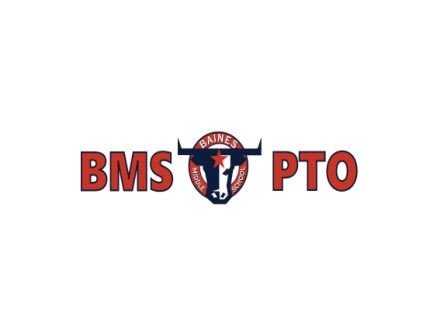 